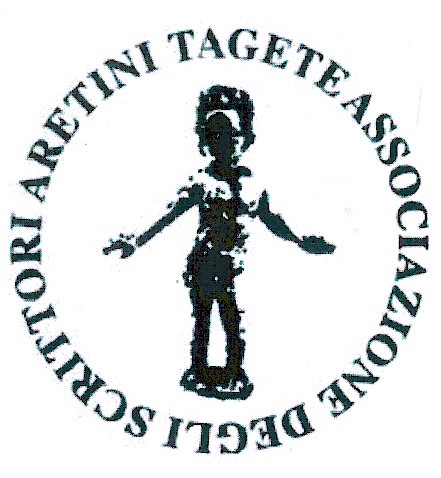 Associazione degli Scrittori Aretini “TAGETE”  www.associazionescrittoriaretini.it Via Redi n. 13 (Villa Severi)Scheda di IscrizioneIl sottoscritto:Cognome e Nome ____________________________________Residente in Via/Piazza________________________________CAP______Tel. ______________________________Email: ____________________________Chiede di essere ammesso a far parte dell’Associazione degli Scrittori Aretini “Tagete in qualità di: Scrittore Altro Sostenitore/Simpatizzante Pubblicazioni recenti:A tal fine invia la scannerizzazione di questo modulo compilato e firmato assieme alle pagine seguenti relative al rispetto della Privacy secondo quanto contenuto nel Regolamento UE GDPR 2016/679 a info@associazionescrittoriaretini.it Oppure per posta all’indirizzo della Associazione. In caso di accettazione della richiesta di iscrizione da parte del Consiglio Direttivo di “Tagete”, provvederà ad effettuare il versamento della quota annuale di Euro 30,00 sul conto corrente dell’associazione (IBAN IT94A08489 14101000000371880) oppure direttamente presso la Segreteria dell’Associazione e a spedire i dati richiesti a info@associazionescrittoriaretini.it per l’inserimento come Socio nel sito www.associazionescrittoriaretini.it   Arezzo______________   Firma del richiedente______________________Privacy PolicyGentile socio, l’Associazione tratterà i Tuoi dati personali nel rispetto del Regolamento UE GDPR 2016/679, esclusivamente per lo svolgimento dell’attività istituzionale e per la gestione del rapporto associativo, ed in particolare per:la corrispondenza e rintracciabilità dei soci e volontari e la convocazione alle assembleeil pagamento della quota associatival’adempimento degli obblighi di leggel’invio delle news dell’associazioneI trattamenti saranno svolti e i dati conservati dal Titolare del trattamento dati, in forma cartacea all’interno dell’Associazione e informatica all’interno del sito dell’Associazione.I dati non saranno comunicati a terzi né saranno diffusi senza il tuo consenso.L’indicazione del nome, data di nascita, indirizzo, telefono e mail è necessaria per la gestione del rapporto associativo e per l’adempimento degli obblighi di legge. Il conferimento di altri dati è facoltativo.Al momento della cessazione del rapporto associativo, i dati non saranno più trattati e saranno conservati esclusivamente nel registro soci cartaceo custodito presso l’Associazione.Ove i dati personali siano trasferiti verso paesi dell’Unione Europea o verso paesi terzi o ad un’organizzazione internazionale, nell’ambito delle finalità sopra indicate, ti sarà comunicato se esista o meno una decisione di adeguatezza della Commissione UE.Diritti dell’interessato. Nella qualità di interessato, ti sono garantiti tutti i diritti specificati all’art. 15 GDPR 679/2016, tra cui il diritto all’accesso, rettifica, cancellazione, limitazione e opposizione al trattamento dei dati, di revocare il consenso (ove prestato) al trattamento (senza pregiudizio per la liceità del trattamento basata sul consenso acquisito prima della revoca), di proporre reclamo al Garante per la Protezione dei dati personali. L’esercizio dei diritti può essere esercitato mediante comunicazione scritta da inviare alla mail presidenza@associazionescrittoriaretini.it o mediante lettera presso la sede dell’Associazione. Seguirà mail di conferma da parte dell’Associazione. Per ogni altra informazione relativa alla nostra Privacy Policy consultare www.associazionescrittoriaretini.it.Titolare del trattamento è il Presidente dell’Associazione degli Scrittori Aretini Tagete, con sede ad Arezzo Via redi 13 (Villa Severi) email: presidenza@associazionescrittoriaretini.it                                                                                                   L’interessato……………………...………                                                                                                              (per presa visione)TitoloCasa Editrice